Эссе «Педагогические находки»Развитие коммуникативных компетенций младших школьников на уроках литературного чтения средствами групповых форм работы «Мама, я так одинока. А вокруг меня люди, люди». Эти слова из песни Е. Ваенги «Снег» однажды зацепили мое внимание. И действительно, часто случается, что люди одиноки в мире. Почему так происходит? Почему порой человек, достигший высот и благополучия в материальном аспекте, оказывается беспомощным в области межличностных связей?Я думаю, что такая проблема, как формирование коммуникативных навыков младших школьников – очень актуальная, так как степень развития этого навыка влияет не только на успеваемость учащихся, но и на их социализацию и общее развитие. Коммуникативные компетенции тренируется в процессе общения школьников на уроке. Федеральные государственные образовательные стандарты (ФГОС) ставят перед учителем задачу формирования освоения всеми обучающимися «универсальных познавательных учебных действий (базовые логические и начальные исследовательские действия, а также работу с информацией); универсальных коммуникативных действий (общение, совместная деятельность, презентация); универсальных регулятивных действий (саморегуляция, самоконтроль); принятыми в обществе правилами и нормами поведения и способствуют процессам самопознания, самовоспитания и саморазвития, формирования внутренней позиции личности».На социальном уровне актуальность проблемы обусловлена тем, что освоение элементов коммуникативной культуры в младшем школьном возрасте позволит детям «успешнее реализовать свой потенциал, воспринимать и формулировать суждения, выражать эмоции в соответствии с целями и условиями общения в знакомой среде; проявлять уважительное отношение к собеседнику, соблюдать правила ведения диалога и дискуссии; признавать возможность существования разных точек зрения; корректно и аргументированно высказывать свое мнение; строить речевое высказывание в соответствии с поставленной задачей; создавать устные и письменные тексты (описание, рассуждение, повествование); принимать цель совместной деятельности, коллективно строить действия по ее достижению: распределять роли, договариваться, обсуждать процесс и результат совместной работы; проявлять готовность руководить, выполнять поручения, подчиняться; ответственно выполнять свою часть работы; оценивать свой вклад в общий результат; выполнять совместные проектные задания с опорой на предложенные образцы».На практическом уровне актуальность обусловлена необходимостью обеспечения учителей методическими рекомендациями и пособиями с упражнениями на развитие читательской грамотности младшего школьника средствами групповых форм работы, на понимание и использование текстов, на умение размышлять о них и заниматься чтением, чтобы достигать своих целей, расширять свои знания и возможности, участвовать в социальной жизни. Каковы возможности групповых форм работы для развития коммуникативных компетенций младших школьников?Во-первых, необходимо рассмотреть особенности формирования коммуникативных компетенций младших школьников. Я считаю, что наиболее благоприятным для развития навыков общения и активного обучения ребенка является период начальной школы. В этом возрасте ребенок достигает высокого уровня развития, что облегчает усвоение образовательных стандартов. У него уже развиты самоконтроль, рабочие навыки, социальное поведение и коммуникативные навыки. В этот период формируются личные качества ребенка, интересы, мотивы, способности и черты характера, а также качества, связанные с различными видами деятельности. Если у младшего ученика развилась избирательность, осмысленность и объективность, то это свидетельствует о хорошо развитом восприятии.Во-вторых, необходимо определить основные приемы формирования коммуникативных компетенций младших школьников. Я бы выделила среди приемов следующие: групповая работа, работа в парах и работа с текстом. Групповая работа – является одной из самых эффективных форм кооперации, где ребенок становится полноправным участником сотрудничества, овладевает новые навыками общения, учится самостоятельной деятельности, становится исследователем. Умение учиться - это новое явление, связанное в основном с освоением форм образовательного сотрудничества.Работа в парах способствует развитию навыков взаимодействия, позволяет планировать совместную деятельность и договариваться о разделении обязанностей. Парная работа повышает внимание учащихся и способствует прочному усвоению знаний. Работа в парах может быть использована на любом этапе и виде урока.Работа с текстом на уроках литературного чтения также способствует развитию коммуникативных компетенций. Текст выполняет особую функцию в формировании компетентной языковой личности. Задача учителя - научить учеников мыслить и излагать свои мысли грамотно и осознанно. Восприятие текста развивает эмоциональную сферу мышления ученика и способствует формированию умения переживать эмоции и чувствовать текст. Язык в действии - это совокупность всех человеческих способностей, включая способность объясняться, создавать тексты и осуществлять коммуникацию.Беря во снимание особенности психологического развития учеников начальной школы, учитель должен проводить занятия в интересной и эмоциональной форме. Урок быть методически хорошо структурирован, основываться на примерах, конкретных ситуациях и фактах. Время, отведенное для работы с детьми, не должно превышать 20 минут, поскольку мы занимаемся развитием навыков общения на уроках чтения, и это время не превышает 10 минут с урока. В рамках этих занятий представляется возможность ознакомиться с дискуссионными и игровыми методами развития коммуникативных навыков младших школьников, навыка терпеливого отношения друг к другу, чувства самодостоинства и понимания необходимости уважать достоинство и свободу самовыражения другого человека с помощью групповой и парной работы и с использованием «Дневника читателя».Дневник читателя – тетрадь, с вклеенными туда заданиями, которые перекликаются с календарно-тематическим планированием по литературному чтению. Задания направлены на развитие таких действий:  планирование учебного сотрудничества с педагогом и сверстниками; определение цели, функций участников, способов взаимодействия; инициативное сотрудничество в поиске и сборе информации; выявление, идентификация проблемы, поиск и оценка альтернативных способов разрешения конфликта, принятие решения и его реализация; контроль, коррекция, оценка его действий;  умение с достаточной полнотой и точностью выражать свои мысли в соответствии с задачами и условиями коммуникации; владение монологической и диалогической формами речи в соответствии с грамматическими и синтаксическими нормами родного языка.Цель занятий – последовательное овладение младшим школьником коммуникативными навыками и умением их применять в общении с окружающими.В начале каждого урока литературного чтения ученики получают «Дневник читателя» со вклеенными учителем заданиями, направленными на развитие коммуникативных компетенций:‒	договоритесь, кто из вас «учитель», а кто «ученик». «Ученик» читает вопрос и отвечает на него. Поменяйтесь ролями;‒	выполните указанное упражнение, предварительно обсудив варианты его выполнения;‒	перескажи текст товарищу;‒	разделите текст на части, договоритесь, кто какую часть будет пересказывать;‒	 обсудите с товарищем прочитанное, докажите, почему это стоит прочитать всем (определитесь, кто будет выступать);‒	порекомендуйте одноклассникам послушать ответ вашего товарища, почему рекомендуете;Ученики применяет те виды компетенций, которые востребованы не только на уроках в школе, но и будут необходимы в дальнейшей жизни. Задания из дневника читателя, выполненные в паре или в группе, способствуют развитию коммуникативных функций: говорение, слушание. Ребята учатся договариваться – это развитие метапредметных компетенций в части развития регулятивных навыков, так как они составляли план действий по выполнению поставленной задачи, по завершению работы смогли проанализировать свою деятельность. Для наглядности я представлю комплекс занятий с групповыми формами работы по развитию коммуникативных компетенций младших школьников на уроках литературного чтения во втором триместре второго класса (один раз в неделю) в приложении 1.Таким образом, наиболее благоприятным для развития навыков общения и активного обучения ребенка является период начальной школы. Определены особенности формирования коммуникативных компетенций в младшем школьном возрасте. Названы приемы формирования коммуникативных компетенций:‒	диалог;‒	групповая работа;‒	работа с текстом.Для наглядности разработан комплекс занятий с групповыми формами работы для развития коммуникативных компетенций младших школьников на уроках литературного чтения во втором триместре второго класса (один раз в неделю).  Структура таких уроков предполагает ориентацию ребенка на творческий процесс развития коммуникативных компетенций младших школьников. В рамках данного комплекса занятий происходит знакомство с дискуссионными и игровыми приёмами формирования коммуникативных компетенций младших школьников, толерантного сознания, чувства собственного достоинства и понимания необходимости уважать достоинство и свободу самовыражения другого человека с помощью групповых и парных форм работы и с помощью «Дневника читателя».Приложение 1Комплекс занятий с групповыми формами работы по развитию коммуникативных компетенций младших школьников на уроках литературного чтенияЗанятие № 1. Дата проведения: 07.12.2022 г.Тема урока: «В. Бианки «Сова». Форма групповой работы: работа в паре по методике «Встреча по времени» по Дневнику читателя.Цель занятия: научить учеников делиться на пары по методике «Встреча по времени».В начале урока каждый ученик получает Дневник читателя и картинку часов (рисунок 1)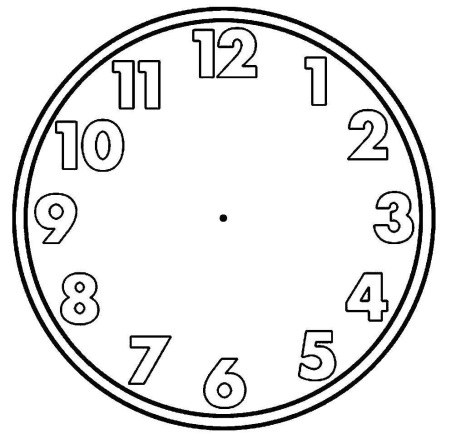 Рисунок 6 – Изображение часов Описание задания: «Ребята, перед вами лежит листок с изображением часов. Встаньте и подойдите к одному из одноклассников, для того, чтобы договориться друг с другом в какое время вы будете встречаться с ним для совместного выполнения конкретного задания. Запишите имена друг друга, каждый в своих часах под цифрой 12. Подойдите так еще к трем ученикам поочередно и запишите имена друг друга под цифрами 3, 6, 9.Садитесь за парты.После того, как вы услышите команду от учителя: «Встреча по времени», положите лист с изображением часов перед собой и ожидайте, когда учитель назовет вам время (12, 3, 6 или 9 часов) встречи с другом для выполнения задания».После того, как дети встали в пару с одноклассником, они открывают Дневник читателя.Задание в Дневнике читателя: - Договоритесь, кто из вас будет учителем (читать вопрос), а кто из вас будет учеником (отвечать на вопрос «учителю»). - Сегодня на уроке мы познакомимся с произведением В. Бианки. Как вы думаете, какая птица с древности считается символом мудрости и познания? Что значит «мудрый»?Кто хочет порекомендовать своего товарища для ответа на вопрос и почему?Занятие № 2. Дата проведения: 14.12.2022 г.Тема урока: «Восприятие пейзажной лирики. Слушание стихотворений о зиме». Форма групповой работы: выполнение заданий в паре.Цель занятия: научить учеников распределять роли в паре для выполнения заданий. Дети получают Дневник читателя. Часы каждого ученика для работы по методике «Встреча по времени» уже вклеены в него.Задание в Дневнике читателя: - «Встреча по времени». Встаньте в пару на три часа. - Договоритесь, кто из вас загадает другу первую загадку, кто вторую и так далее.Загадки1. У нас под крышей белый гвоздь висит.Солнце взойдет – гвоздь упадет. (Сосулька)2. С неба падают зимую и кружатся над землею. Легкие пушинки, белые … (Снежинки)3. Не колючий, светло-синийПо кустам развешан … (Иней)4. Нет колёс у меня.Я крылата и легка.Громче всех постовых Я свищу без свисткаНа лету, на лету весь я город замету. (Вьюга) - Какая тема объединяет это загадки? Занятие № 3. Дата проведения: 21.12.2022 г.Тема урока: «Сравнение образа зимы в произведениях А.С.Пушкина «Вот север тучи нагоняет» и С. Есенина «Поёт зима – аукает». Форма групповой работы: работа в группе по 4 человекаЦель занятия: научить учеников объединяться в группы по 4 человека, работать в группе. «Встреча по времени». Дети, встаньте в пару на 6 часов. Объединитесь в группы по 4 человека.Откройте Дневники читателя. Прочитайте правила работы в группе:- убедись, что в разговоре участвует каждый;- говорить спокойно и ясно;- говорить только по делу;- не говорить всем сразу;- возражая или соглашаясь, смотреть на говорящего.- обращаться друг к другу по имени.- не говорить всем сразу;- перед работой нужно договориться, кто что будет делать;- не спорить зря, а доказывать, объяснять;- стараться понять друг друга;- возражая или соглашаясь с другим, обращаться к говорящему лично.Задание:Распределите между собой строки в стихотворении А.С. Пушкина «Вот север тучи нагоняет», подготовьте выразительное чтение группой.Занятие № 4. Дата проведения: 28.12.2022 г.Тема урока: «Описание игр и зимних забав на примере стихотворения Сурикова «Детство». Форма групповой работы: игра в группах на развитие коммуникативных компетенций.Цель занятия: научить договариваться в группе,В начале урока звучит песня «Кабы не было зимы».Дети делятся на группы по 6 человек по методике «Встреча с другом». Получилось 4 группы. После этого ребята получают задание:- Придумайте название вашей группы. Помните про правила работы в группе.- Назовите название своей группы.Игра «Зимний лес»- Сегодня мы отправимся в зимний лес. Становитесь друг за другом, чтобы не потеряться. Весь лес запорошен, идти трудно.- Мы идем тихо-тихо мимо берлоги, где спит медведь. Двигаемся на цыпочках, чтобы не разбудить Михайло Потаповича.- А теперь мы проходим по веселой полянке, где лесные зверушки танцуют возле елочки. Давайте им дружно помашем рукой! - Лес становится гуще, нам приходится двигаться вприсядку!- А теперь поднимемся на носочки осветим путь фонариками (левой рукой дети держаться друг за друга, а правой выполняют движение «фонарик»).- Шли мы, шли и пришли в зимний лес. А что растет в лесу?- Ребята, а елочки в лесу высокие? (Да)- А пенечки низкие? (Да)- Сейчас я проверю, насколько вы, ребята, внимательные. Елочки всегда показывайте высокими (тянем руки вверх), а пенечки маленькими (приседаем). А я вас буду специально путать и показывать то правильно, то неправильно.Занятие № 5. Дата проведения: 11.01.2023 г.Тема урока: «Картина зимнего леса на примере рассказа Соколова-Микитова «Зима в лесу». Форма групповой работы: игра в парах на развитие коммуникативных компетенций.Цель занятия: сформировать навык вежливого общения, развить привычку пользоваться вежливыми словами.- Ребята, как красива наша природа в любое время года – зимой, весной, летом, осенью. Закройте глаза и представьте себе такую картину: серебрятся на солнце сугробы, всеми цветами радуги сверкает снег, хорош лес в зимнем убранстве! Спит он под белыми снежными шапками. Но жизнь в лесу не остановилась. На белом снегу видны узоры звериных и птичьих следов.- Откройте глаза. - Куда мы с вами сейчас перенеслись?- Ни эту картину ли вы увидели сейчас с закрытыми глазами?- На слайде картина П.И. Чайковского «Времена года».- «Встреча по времени», встаньте в пару на 6 часов. - Откройте Дневники читателя.Задание:- Договоритесь, кто из вас будет учителем (читать вопрос), а кто из вас будет учеником (отвечать на вопрос «учителю»).- Представьте, что один из вас медведь, а другой – белочка. Вы встретились на одной дорожке в лесу. Вокруг сугробы. Чтобы разойтись, вам надо договориться, кто кого пропускает. Используя вежливые слова, договоритесь об этом.- Вы – лесные звери, играющие в снежки. Один из зверей случайно попал в глаз другому зверьку. Попросите прощения, используя вежливые слова. - Есть очень хорошая пословица: «Доброе слово, что ясный день». Как вы понимаете эту пословицу?- Доброе слово дарит радость, тепло, как солнышко в ясный день. Вот и получается, что словом можно согреть человека.- Кто хочет порекомендовать своего товарища для ответа на вопрос и почему?Занятие № 6. Дата проведения: 18.01.2023 г.Тема урока: «Составление плана сказки «Два Мороза»: части текста, их главные темы». Форма групповой работы: игра на развитие точности или пунктуальности – признака вежливого воспитанного человека.Цель занятия: сформировать и развивать навык пунктуальности.Начиная занятие, педагог кладет на стол мыло, зубную щетку, расческу, полотенце, а на доску прикрепляет картонный рисунок будильника.- Как вы думаете, ребята, где мы с вами находимся? - В сказочной стране будильника Тик-Так. Учитель подходит к будильнику и с обратной стороны крутит стрелки в определенном ритме, произнося как бы их монолог «Мы из сказки времени. Наш король — будильник. У нас очень строгие порядки. Если стрелки опоздали, их время пошло назад, и его уже нельзя вернуть. А стрелки, которые идут назад, становятся все тоньше и тоньше и, наконец, совсем тают, потому что время, которое идет назад, никому не нужно. Зато стрелки, у которых всегда все вовремя, успевают так много, что вечером им устраиваются красивые праздники с играми, танцами, веселыми конкурсами. Хотите немножко с нами поиграть?». Учитель продолжает в том же ритме крутить стрелки, которые объясняют условия игры: «Пока мы сделаем полный круг, т.е. пройдет минута, надо успеть, взявшись за руки, организовать круг — это будет будильник. И в центре круга две линии от центра к кругу — это будут стрелки. Если успеете, можно водить разные хороводы, петь песенки и играть». Учитель организует детей в круг, часть ребят внутри круга образуют стрелки. Под музыкальное сопровождение «круг» движется в одну сторону, «стрелки» — в другую. По тому положению, в котором «часы» остановились, надо назвать время, а потом сказать, что в это время надо делать по режиму дня, чтобы всегда все было вовремя. Тому, кто назовет правильно время и тот, кто ответит, что надо в это время делать, получит восклицательный знак. Видите, он похож на стрелочку. У кого будет больше всех восклицательных знаков, получает в конце нашей встречи приз от будильника.Заканчивая игру, учитель вручает небольшие призы — маленькие игрушечные часики и др.- Вот мы и познакомились с будильником «Тик-так». Так мы узнали, что точность, или пунктуальность — обязательный признак вежливого воспитанного человека. Старайтесь точно следовать своему режиму дня и никогда не опаздывать.Далее продолжение урока по теме календарно-тематического планирования.Занятие № 7. Дата проведения: 25.01.2023 г.Тема урока: «Работа с детскими книгами». Форма групповой работы: работа в парах по Дневнику читателя.Цель занятия: сформировать навык бесконфликтного общения.- Сегодня, ребята, мы подумаем о том, как необходимо относиться друг к другу, что мешает хорошим отношениям.- «Встреча по времени». Встаньте в пару на 9 часов.- Договоритесь, кто из вас будет учителем (читать вопрос), а кто из вас будет учеником (отвечать на вопрос «учителю»).Задание: - Прочитайте рассказ В. Осеевой «Кто наказал его?»«Я обидел товарища. Я толкнул прохожего. Я ударил собаку. Я нагрубил сестре. Все ушли от меня. Я остался один и горько заплакал.- Кто наказал его? — спросила соседка.- Он сам наказал себя, — ответила мама».- Почему мальчик остался один?- Почему все ушли от него?- Значит можно сделать такой вывод: нам счастья не сулит обида чья-то.- Как вы понимаете эти слова?- Кто хочет порекомендовать своего товарища для ответа на вопрос и почему?Далее продолжение урока по теме календарно-тематического планирования.Занятие № 8. Дата проведения: 01.02.2023 г.Тема урока: «Осознание понятий «друг», «дружба» на примере произведений о животных. С. В. Михалков «Мой щенок». Форма групповой работы: работа в парах по Дневнику читателя.Цель занятия: сформировать умение слушать и понимать других.- Поднимите руки те, у кого дома живут кошки (собаки, попугаи, хомячки, черепашки). Больше всего у ребят кошек и собак. Расскажите, нужно ли заботиться, ухаживать за домашними питомцами?- Девизом у нас на уроке будут слова французского писателя Антуана де Сент Экзюпери: «Мы в ответе за тех, кого приручили».Далее продолжение урока по теме календарно-тематического планирования. На этапе закрепления изученного материала учитель раздает детям Дневники читателя.- «Встреча по времени». Встаньте в пару на 9 часов.- Договоритесь, кто из вас будет учителем (читать вопрос), а кто из вас будет учеником (отвечать на вопрос «учителю»).Задание:- Определите отношение автора к героям.- Как относится автор к девочке? (ему её жалко)- Как относится автор к щенку? (он за него переживает вместе с девочкой)- Выбери и подчеркни слова, характеризующие девочку: ответственная, ленивая, заботливая, добрая.- Выбери и подчеркни слова, характеризующие щенка: шаловливый, непоседливый, ленивый, трусливый.- Какие слова ты выбрал? Объясни их значение. - Как ты понимаешь выражение «Мы в ответе за тех, кого приручили»?- Кто хочет порекомендовать своего товарища для ответа на вопрос и почему?Занятие № 9. Дата проведения: 08.02.2023 г.Тема урока: «Характеристика героя, его портрет на примере рассказа Н. Носова «Живая шляпа». Форма групповой работы: работа в паре по Дневнику читателя.Цель занятия: научить строить диалог в паре; аргументировать свою точку зрения в процессе размышлений над поступками литературных героев, оценивать поступок героя, учитывая его мотив, используя речевые оценочные средства; принимать и сохранять цель деятельности пары, проводить аналогии со своим поведением в различных ситуациях.На этапе закрепления изученного материала дети получают Дневники читателя и делятся на группы по 2 человека по методике «Встреча по времени».Задание:- Перед вами отрывки из рассказа «Живая шляпа». Прочитайте авторские слова, рядом подпишите, какое чувство испытывали герои?- А в комнате сидели Володя и Вадик. Они раскрашивали картинки. (Увлечение)- Вдруг шляпа поползла прямо к нему. Вадик как закричит:- Ай! - и прыг на диван. (Испуг)- Я у-у-хо-хожу! - говорит Володя.- Куда?- Пойду к себе домой.- Почему?- Шляпы бо-боюсь. Я первый раз вижу, чтоб шляпа по комнате ходила. (Страх)- Вадик схватил Ваську и давай его обнимать:- Васька, миленький, как же ты под шляпу попал? (Радость)Занятие № 10. Дата проведения: 15.02.2023 г.Тема урока: «Отражение понятия взаимопомощь в произведении А.Барто «Катя». Разные точки зрения на одно событие на основе рассказа Ю.Ермолаева «Два пирожных». Форма групповой работы: игра «Шесть шляп».Цель занятия: раскрыть понятие взаимопомощи, научить видеть ценность в помощи друг другу.- «Встреча по времени». Дети, встаньте в пару на 6 часов.- Договоритесь, кто из вас первый будет отвечать на вопрос учителя.- Сейчас я предлагаю вам примерить на себя шесть шляп.- 1-белая – шляпа информации.- Как называется произведение?- Кто герои этого рассказа? как звали дочерей? О чём попросила мама?- 2-чёрная – критик (что плохого в поступках героев).- Необходимо продолжить предложение.Плохо……что старшая дочь не помогла.Плохо…. что Наташе не досталось пирожное.- 3-жёлтая –шляпа оптимиста.Здорово что…    (Оля помогла маме.  Съесть два пирожных. Читать интересную книгу.  Побывать в Африке.)- 4-красная-шляпа эмоций.Что вы чувствуете к герою?- 5-зелёная-шляпа идей- Сейчас я не….., а Наташа.- Как бы вы поступили, если бы вы были заняты чем-то интересным, а мама вас попросила о помощи?- 6-синяя-шляпа.- Дайте совет герою или читателю.- Кто хочет порекомендовать своего товарища для ответа на вопрос и почему?Занятие № 11.Дата проведения: 22.02.2023 г.Тема урока: «Оценка поступков героев В.Лунина «Я и Вовка». Форма групповой работы: работа в паре.Цель занятия: научить формулировать собственное мнение, аргументировать свою точку зрения, уметь договариваться, работать в паре.- «Встреча по времени». Дети, встаньте в пару на 12 часов.- Откройте Дневник читателя. Прочитайте задание.Задание:- Запишите план стихотворения в верной последовательности.План стихотворенияМузей.Один за партой.Друзья.Новое предложение.Игра с Олегом.Планы пойти в кино.Поход.Он ушел к Сережке.Гулять с Петькой.(6, 8, 7, 9, 1, 5, 2, 4, 3)- Запишите главную мысль стихотворения.- Как ты понимаешь значение выражения, что друзья должны быть не на словах, а в поступках?- Порекомендуй своего друга для ответа на вопрос. 